Мониторинг рынка вторичного жилья г. Владивосток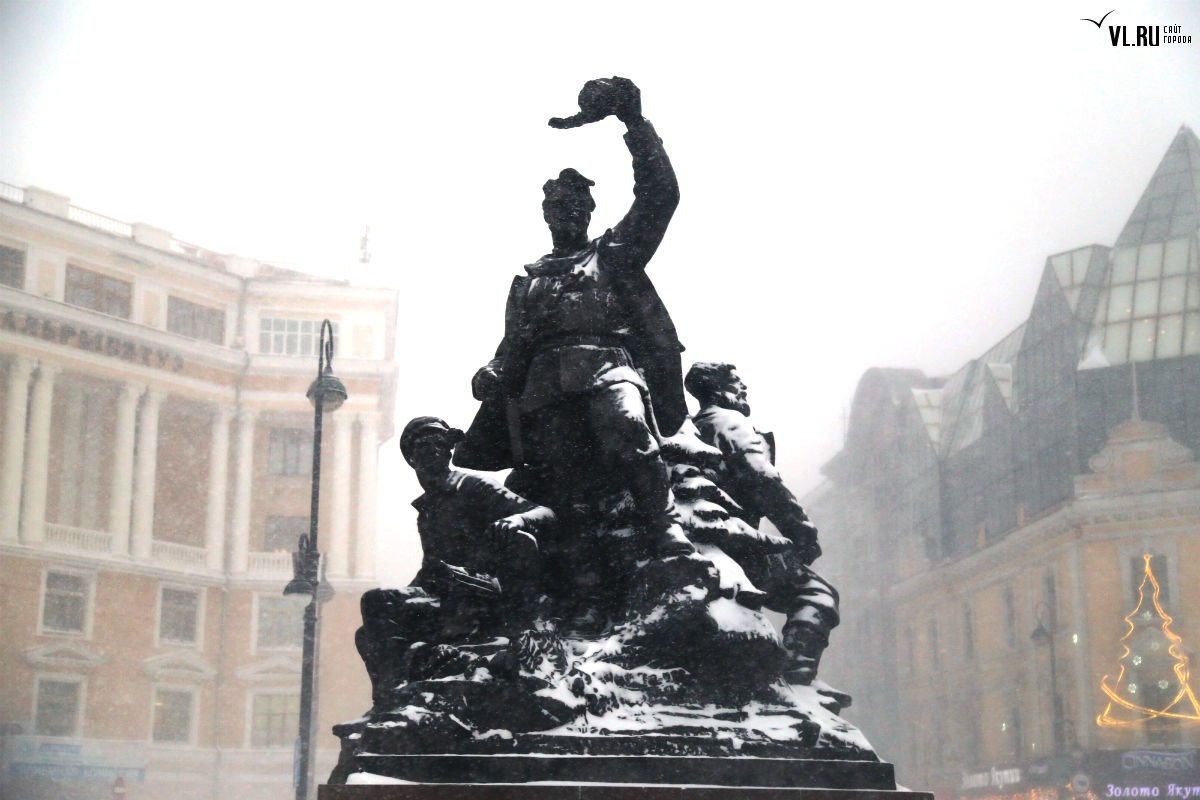 Январь 2017Итоги месяцаОбъем предложения на рынке купли-продажи квартир в Январе месяце составил 35,480 млрд. руб., что на 21,16% выше аналогичного показателя предыдущего месяца, что возможно связано с выходом рынка из «Новогодней спячки».Лидерами среди районов по количеству выставленных на продажу квартир стали: «Вторая речка» - 901, «Чуркин» – 784, «64, 71 микрорайоны» - 586, по объему предложения: «Вторая речка» - 4,176 млрд. руб., «Центр» -  3,928 млрд. руб., «Чуркин»-3,113 млрд. руб.Самый дорогой район «Центр», средняя удельная цена предложения 116 507 руб./кв.м., самый дешевый район «о. Попова» - 32 728 руб./кв.м.В Январе 2017 года средняя удельная цена предложения на вторичном рынке многоквартирного жилья г. Владивостока составила 93 339 руб./кв.м. и уменьшилась на 0,46% в сравнении с предыдущим месяцем.В Январе месяце Индекс роста составил 0,995, прирост -0,46%, погрешность в определении среднего 0,56%. Коэффициент вариации 24,10%. В Январе 2017 года средняя полная цена предложения повысилась на 2,40% и составила 4 827 228 руб. В среднем по городу Владивостоку цена предложения за метр квадратный в квартирах, расположенных на средних этажах составила 96 002 руб. (-0,25% к предыдущему месяцу), на последних этажах 91 962 руб., на первых и цокольных этажах 89 049 руб.В среднем по городу Владивостоку цена предложения за квадратный метр в квартирах, расположенных в кирпичных домах составила 97 302 руб. (+0,40%к предыдущему месяцу), в панельных – 90 589 руб., в деревянных – 65 776 руб./кв.м.В домах новостройках, первичный рынок, в г. Владивосток средневзвешенная по площади цена предложения в Январе 2017 г. составила 81 944 (+3,26 руб./кв.м. к предыдущему месяцу).Диаграмма 1. Динамика изменения средней удельной цены предложения на вторичном рынке жилья в г. Владивостоке, руб./кв.м.Таблица 1. Средняя удельная цена  предложения за 1 кв.м. в г. Владивостоке, руб.Таблица 2. Средняя удельная цена  предложения за 1 кв. м. в зависимости от материала стен  в г. Владивостоке, руб.Таблица 3. Средняя удельная цена предложения  за 1 кв. м. в зависимости от этажа расположения квартиры в г. Владивостоке, руб., и корректировка на этаж.Таблица 4. Средняя удельная  и полная цена предложения 1 кв. м. по типам квартир в г. Владивостоке, руб.Таблица 5.  Десятка самых дорогих районов по средней удельной цене предложения за 1 кв. м. руб.Таблица 6. Распределение объема предложения по типам квартир по районам г. Владивостока, штукДиаграмма 2. Средняя удельная цена предложения 1 кв. м. по типам квартир в г. Владивостоке, руб.Диаграмма 3. Средняя удельная цена предложения за 1 кв. м. в зависимости от этажа расположения квартиры в г. Владивостоке, руб./кв.м.Диаграмма 4. Средняя удельная цена  за 1 кв. м. в зависимости от материала стен в г. Владивостоке, руб./кв.м.Диаграмма 5. Средняя удельная цена предложения за 1 кв. м. по районам в г. Владивостоке, руб./кв.м.Таблица 7. Средняя удельная цена предложения 1 кв. м. по районам г. ВладивостокаТаблица 8. Средняя удельная цена предложения 1 кв. м. в новостройках (первичный рынок) по районам г. ВладивостокаТаблицы 9. Удельная цена предложения 1 кв. м. по типам квартир по районам г. ВладивостокаПодготовлен Мониторинг рынка вторичного жилья в городе Владивостоке, Январь 2016 года. Подготовлен Дымченко С.Н., директор ООО «Индустрия-Р», аттестованный аналитик рынка недвижимости (ААРН), Сертификат РОСС RU №25.001. Тел. (423) 245-77-18, dsn2001@mail.ru, www.industry-r.ru.Материалы и методологии. Сайт www.farpost.ru, информация о выставленных на продажу квартирах в Январе 2017 г.Сбор информации с сайта осуществлен программным продуктом «Парсер сайтов» (Сублицензионный договор №1205-1, 12 мая 2015 года)Методология анализа рынка недвижимости изложенная в книге «Анализ рынка недвижимости для профессионалов» Стерник Г.М., Стерник С.Г. Издательство, Экономика Год 2009 год.Руб.Средняя ценаСредняя удельная цена предложения за 1 кв. м.93 339янв.17дек.16Материал стенСредняяСредняя% изм.деревянный65 77659 05411,38%кирпичный97 30296 9150,40%монолитный97 60198 405-0,82%панельный90 58990 951-0,40%шлакобетонный76 97580 016-3,80%янв.16дек.16Этаж расположенияСредняяСредняя% изм.первый89 04989 454-0,45%средний96 00296 245-0,25%последний91 97292 408-0,47%янв.17дек.16Количество комнатМинСредняяМаксПолная Руб.Средняя% изм.Средней.Полная Руб.% изм.Полной1-комнатная28 33396 607354 5453 460 34598 350-1,77%3 455 0130,15%2-комнатная29 07090 742217 5934 733 15891 376-0,69%4 710 7700,48%3-комнатная26 73189 422360 0006 499 15289 0240,45%6 401 3381,53%4-комнатная45 13391 599372 7509 358 01190 0761,69%8 892 3635,24%5-комнатная33 267102 897177 77617 127 50994 7718,57%13 737 73524,67%6 комнат и более47 619121 005250 00031 070 78598 46622,89%21 527 18244,33%Гостинка43 750101 935192 3082 066 222102 501-0,55%2 064 7200,07%Комната28 78893 088154 1671 497 03290 6252,72%1 502 742-0,38%Центр116 507Первая речка113 883Некрасовская110 687Эгершельд104 285Столетие100 166Седанка99 216БАМ97 643Третья рабочая96 744Вторая речка96 631Толстого (Буссе)95 026Район Владивостока1-комнатная2-комнатная3-комнатная4-комнатная5-комнатная6 комнат и болееГостинкаКомнатаОбщий итог64, 71 микрорайоны196158171391201586Баляева14193100321428489БАМ9810160651271Борисенко10510680113419355Весенняя2428Вторая речка228303208363111012901Гайдамак1321167621268Горностай213Заря211362143Луговая459667161113239Некрасовская364078111573226о. Попова1113о. Русский1124121149Океанская17436065181150Патрокл2624101263Первая речка5192951431139278Пригород8106125Садгород1824219274Седанка15173982384Снеговая15101725168Снеговая падь17576110145Столетие9317062278217451Тихая49104682627292Толстого (Буссе)21313291195Третья рабочая87115891731473362Трудовая3653491012151Трудовое4148316292157Угольная11114Фадеева1120131045Центр1051491573363143470Чуркин211250157231212217783Эгершельд11011289272533213991-комнатная2-комнатная3-комнатная4-комнатная5-комнатная6 комнат и болееГостинкаКомнатаОбщий итогОбщий итог18282292184633539168251567337% от общего24,91%31,24%25,16%4,57%0,53%0,22%11,24%2,13%100,00%2017, Январь2016, ДекабрьРайоны городаМинУдельнаяСредняя(УС)МаксШтукПлощадь, кв.м.Объем предложения 
руб.Объем предложения %Средняяполная, руб.УС% изм. УС64, 71 микр.42 15985 261145 00058631 2692 584 759 9147,30%4 410 85384 0451,45%Баляева51 47184 475150 00048920 5691 627 294 1444,59%3 327 80089 288-5,39%БАМ66 07897 643142 50027113 0521 261 344 9913,56%4 654 41097 1760,48%Борисенко47 32183 533134 61535515 7901 277 153 2003,61%3 597 61583 2712,39%Весенняя41 66763 48587 879836422 950 0000,06%2 868 75062 1982,07%Вторая речка31 25096 631166 66790144 1754 176 005 09011,79%4 634 85696 769-0,14%Гайдамак47 61989 298129 224684 607396 088 9971,12%5 824 83884 7340,62%Горностай66 66779 03490 000314311 100 0000,03%3 700 00067 30217,43%Заря46 59178 030121 000432 512181 873 8000,51%4 229 62381 632-4,41%Луговая45 00089 998184 93224013 4471 186 645 7903,35%4 944 35789 7600,27%Некрасовская67 045110 687180 41722611 5341 273 812 3963,60%5 636 338109 8100,80%о. Попова26 73132 72835 89731364 390 0000,01%1 463 33332 3291,23%о. Русский32 69263 155100 806492 358150 853 9970,43%3 078 65363 674-0,81%Океанская29 07081 803177 77615011 195951 500 9062,69%6 343 33983 596-2,15%Патрокл28 78883 605113 158633 575293 931 1530,83%4 665 57482 6931,10%Первая речка45 133113 883227 61927815 0691 735 295 9984,90%6 242 072113 7770,09%Пригород57 84375 73897 194251 15485 724 0000,24%3 428 96071 9405,28%Садгород45 34975 097139 726745 036377 227 9501,06%5 097 67573 5702,08%Седанка43 15899 216193 939846 159597 610 9951,69%7 114 41796 6902,61%Снеговая47 22283 231120 896682 438192 459 9890,54%2 830 29483 429-0,24%Снеговая падь69 76790 328137 7361459 320824 742 0062,33%5 687 87689 6560,75%Столетие46 296100 166192 30845120 0881 969 245 9245,56%4 366 399100 258-0,09%Тихая54 34883 849133 87129212 061979 455 9982,76%3 354 30184 123-0,33%Толстого (Буссе)43 75095 026160 000955 255481 132 0011,36%5 064 54793 1961,96%Третья рабочая56 06196 744160 25636218 7071 799 480 7955,08%4 970 94197 738-1,02%Трудовая55 31984 627116 2791517 300603 086 9921,70%3 993 95484 0190,72%Трудовое38 75075 060113 7931576 612477 220 9941,35%3 039 62474 5350,70%Угольная65 90981 56394 118414411 200 0000,03%2 800 00079 6802,36%Фадеева43 13787 121150 000451 478120 143 9990,34%2 669 86788 921-2,02%Центр40 423116 507372 75047031 3673 927 954 05211,09%8 357 349112 6543,42%Чуркин36 66786 946354 54578437 1933 112 848 7148,79%3 970 47088 934-2,24%Эгершельд43 750104 285218 39139925 1562 729 748 1957,71%6 841 474105 568-1,22%янв.17дек.16РайонМинСредняяМаксСредняя% изм.64, 71 микрорайоны58 24577 01389 91677 312-0,39%Баляева54 03866 52980 07565 0692,19%Вторая речка52 76772 61297 96188 729-22,20%Ж/Д ВокзалаЛуговая51 27489 130162 05155 10638,17%Океанская70 00091 035119 79790 5160,57%Патрокл68 22778 10592 96879 497-1,78%Садгород57 500Третья рабочая76 49380 33689 26681 087-0,93%Центр106 000124 023142 045109 97111,33%Чуркин51 00067 91099 80069 097-1,75%Эгершельд70 60994 375121 60094 945-0,60%1-комнатная1-комнатная1-комнатная1-комнатная1-комнатнаяМикрорайонМинимумСредняяМаксимумшт.64, 71 микрорайоны42 15989 076129 032196Баляева58 60682 466124 000141БАМ77 639101 598142 50098Борисенко55 00090 928120 833105Весенняя66 66777 27387 8792Вторая речка55 330100 820163 415228Гайдамак90 909103 958121 66713ГорностайЗаря59 09182 46893 58621Луговая51 38593 302162 05145Некрасовская67 045112 635154 54536о. Русский32 69262 18877 41911Океанская57 40785 021122 89217Патрокл70 14688 513113 15826Первая речка92 424126 254205 88251п-ов ПесчаныйПригород66 66786 25597 1948Садгород51 56374 424118 75018Сахарный ключСеданка53 571102 467128 57115Снеговая75 00096 100120 00015Снеговая падь94 565105 859114 70617Спутник112 500112 500112 5001Столетие78 681104 199147 61993Тихая65 62592 540133 87149Толстого (Буссе)43 750103 427142 81021Третья рабочая56 061103 788138 88987Трудовая76 56396 464110 00036Трудовое39 82777 263113 79341УгольнаяФадеева84 83994 717112 27311Центр45 000113 735178 947105ЧайкаЧуркин40 00091 428354 545211Эгершельд44 048105 374175 6761102-комнатная2-комнатная2-комнатная2-комнатная2-комнатнаяМикрорайонМинимумСредняяМаксимумшт.64, 71 микрорайоны48 61286 075114 286158Баляева54 03876 036108 47893БАМ66 07897 069125 000101Борисенко47 32181 680125 000106Весенняя41 66759 94379 0004Вторая речка55 33094 276166 667303Гайдамак69 23190 307106 66721Горностай80 43585 21790 0002Заря46 59181 428121 00013Луговая51 27490 352184 93296Некрасовская78 684110 483173 68640о. Русский40 00065 46592 85724Океанская29 07076 590116 66743Патрокл68 22779 824112 50024Первая речка73 000112 091168 57192п-ов ПесчаныйПригород57 84368 73973 58510Садгород51 04274 08095 74524Сахарный ключСеданка51 42986 930146 51217Снеговая64 70677 77587 50010Снеговая падь74 60394 022137 73657СпутникСтолетие47 61995 219138 889170Тихая54 34879 370108 977104Толстого (Буссе)51 47197 457125 00031Третья рабочая67 87297 381156 250115Трудовая55 31982 645116 27953Трудовое40 25171 320106 52248Угольная65 90965 90965 9091Фадеева43 13775 18590 23820Центр48 571112 848217 593149Чайка69 048114 545204 3483Чуркин37 50082 302131 250250Эгершельд45 88299 532176 8661123-комнатная3-комнатная3-комнатная3-комнатная3-комнатнаяМикрорайонМинимумСредняяМаксимумшт.64, 71 микрорайоны48 09578 118144 203171Баляева51 47175 34697 619100БАМ66 66789 648108 33360Борисенко49 19475 135106 84980Весенняя55 08556 78058 4752Вторая речка52 76790 493139 535208Гайдамак66 66784 682123 65616Горностай66 66766 66766 6671Заря51 60067 598101 7546Луговая45 00088 248141 46367Некрасовская72 500104 165180 41778о. Русский44 44456 29483 33312Океанская38 73279 987134 78360Патрокл71 26792 086104 61510Первая речка75 342109 991227 61995п-ов ПесчаныйПригород65 57474 93688 2816Садгород45 34977 883139 72621Сахарный ключСеданка43 158105 588193 93939Снеговая47 22268 140120 89617Снеговая падь69 76783 036107 57661СпутникСтолетие65 50791 975135 13562Тихая62 18876 244100 00068Толстого (Буссе)63 86187 682117 64732Третья рабочая69 52491 374160 25689Трудовая55 55679 158103 70449Трудовое38 75070 811102 98531Угольная79 86179 86179 8611ФадееваЦентр40 423116 038360 000157ЧайкаЧуркин36 66783 254136 250157Эгершельд64 667105 852218 391894-комнатная4-комнатная4-комнатная4-комнатная4-комнатнаяМикрорайонМинимумСредняяМаксимумшт.64, 71 микрорайоны55 33378 867115 85439Баляева68 85282 23394 2863БАМ87 059100 618128 5716Борисенко56 94970 04681 92811ВесенняяВторая речка60 78784 131121 62236Гайдамак78 33382 16785 5677ГорностайЗаря52 86954 09855 3282Луговая59 61575 36696 66716Некрасовская89 52497 689117 21311о. Русский100 806100 806100 8061Океанская55 00080 546157 7786ПатроклПервая речка45 133107 287166 66714п-ов ПесчаныйПригород66 39366 39366 3931Садгород63 25075 458100 0009Сахарный ключ0#ДЕЛ/0!00Седанка55 00086 745143 6758СнеговаяСнеговая падь82 18487 34994 93910СпутникСтолетие68 44093 913133 69027Тихая70 00071 00072 0002Толстого (Буссе)85 00089 563100 0009Третья рабочая76 62393 394109 75617Трудовая59 25975 69183 60710Трудовое50 00065 72891 8036УгольнаяФадеева64 36864 36864 3681Центр74 138140 181372 75033ЧайкаЧуркин50 61071 96596 34123Эгершельд65 714112 991191 860275-комнатная5-комнатная5-комнатная5-комнатная5-комнатнаяМикрорайонМинимумСредняяМаксимумшт.64, 71 микрорайоны75 29475 29475 2941Баляева84 70690 00095 2942БАМБорисенкоВесенняяВторая речка109 524119 836139 9853Гайдамак62 10595 553129 2246ГорностайЗаря51 10351 10351 1031Луговая100 000100 000100 0001Некрасовскаяо. РусскийОкеанская94 104123 643177 7765Патрокл70 03770 03770 0371Первая речка69 149121 265166 8693п-ов ПесчаныйПригородСадгород61 61062 48763 3632Сахарный ключСеданка68 33393 996119 6582СнеговаяСнеговая падьСпутникСтолетиеТихаяТолстого (Буссе)Третья рабочая72 91783 87592 3913ТрудоваяТрудовоеУгольнаяФадееваЦентр95 890134 781175 0976ЧайкаЧуркин82 36682 36682 3661Эгершельд100 000117 854135 70826-комнатная и более6-комнатная и более6-комнатная и более6-комнатная и более6-комнатная и болееМикрорайонМинимумСредняяМаксимумшт.64, 71 микрорайоныБаляеваБАМБорисенкоВесенняяВторая речка60 43460 43460 4341Гайдамак47 61952 38157 1432ГорностайЗаряЛуговаяНекрасовская176 678176 678176 6781о. РусскийОкеанскаяПатроклПервая речка123 077123 077123 0771п-ов ПесчаныйПригородСадгородСахарный ключСеданкаСнеговаяСнеговая падьСпутникСтолетиеТихаяТолстого (Буссе)Третья рабочая84 56884 56884 5681ТрудоваяТрудовоеУгольнаяФадееваЦентр144 444185 969250 0003ЧайкаЧуркин57 82557 84257 8592Эгершельд107 547142 596165 5175ГостинкаГостинкаГостинкаГостинкаГостинкаМикрорайонМинимумСредняяМаксимумшт.64, 71 микрорайоны83 929116 012145 00020Баляева72 91797 262150 000142БАМ108 696119 474133 3335Борисенко66 46393 880134 61534ВесенняяВторая речка72 708110 070133 529110Гайдамак76 78676 78676 7861ГорностайЗаряЛуговая117 857117 857117 8571Некрасовская96 154120 440152 94157о. Русский63 04363 04363 0431Океанская68 26186 91698 82418ПатроклПервая речка85 294113 300132 80013п-ов ПесчаныйПригородСадгородСахарный ключСеданка99 375106 477118 1823Снеговая70 00086 919105 00025Снеговая падьСпутникСтолетие68 571113 388192 30882Тихая66 04292 873108 82462Толстого (Буссе)160 000160 000160 0001Третья рабочая72 91795 086112 66747Трудовая110 556110 556110 5561Трудовое70 00084 899108 82429Угольная94 11894 11894 1181Фадеева92 941114 314150 0003Центр50 000107 691180 00014ЧайкаЧуркин64 58398 585150 000122Эгершельд43 75098 111131 25033КомнатаКомнатаКомнатаКомнатаКомнатаМикрорайонМинимумСредняяМаксимумшт.64, 71 микрорайоны75 00075 00075 0001Баляева82 143104 574125 0008БАМ120 833120 833120 8331Борисенко56 52277 662103 84619ВесенняяВторая речка80 00094 454116 66712Гайдамак69 41269 70670 0002ГорностайЗаряЛуговая78 947103 020154 16713Некрасовская81 81899 985126 4713о. РусскийОкеанская66 50966 50966 5091Патрокл28 78829 54530 3032Первая речка77 368110 811129 1679п-ов ПесчаныйПригородСадгородСахарный ключСеданкаСнеговая109 091109 091109 0911Снеговая падьСпутникСтолетие46 296103 591143 33317Тихая67 50087 177104 1677Толстого (Буссе)62 50062 50062 5001Третья рабочая75 93889 201100 0003Трудовая75 45589 811104 1672Трудовое66 66770 83375 0002Угольная86 36486 36486 3641Фадеева85 71496 755117 85710Центр55 33394 556125 0003ЧайкаЧуркин50 00076 258100 00017Эгершельд65 000105 385135 71421